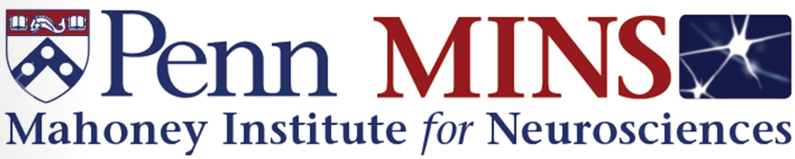 2023 – 2024 Seminar SeriesWednesdays, 4 – 5pm140 John Morgan Building, Barchi LibrarySubject to ChangeSeptember 20, 2023Nathaniel Hartnett, PhD – Harvard University Valerie SydnorOctober 4Patrick Rothwell, PhD – University of MinnesotaHeath SchmidtOctober 25Flexner Lecture Class of 62 AuditoriumTony Wyss Coray, PhD – Stanford UniversityJennifer Orthmann-Murphy, Amit Bar-OrNovember 1Drew Adams, PhD – Case Western UniversityErica KorbNovember 8Ami Citri, PhD – Case Western University Marc FuccilloDecember 6Maria Chahrour. PhD – University of Texas Southwestern Med. CtrJoe ZhouJanuary 31, 2024Lauren O’Connell, PhD- Stanford UniversityGregory CorderFebruary 7John Tuthill, PhD – University of WashingtonMatthew KayserFebruary 28David Leopold, PhD – NIMHMichael Beauchamp, Michael AcaroApril 17Fabienne Poulain, PhD – University of South CarolinaMichael GranatoMarch 13Fransico Javier Quintana, PhD – HarvardAmit Bar-OrMarch 27Iyla Monosov, PhD – Washington University, School of Medicine in St. LouisGreg CorderApril 3 (Full Day)“Year of Neuroimmunology” 39th Annual SymposiumRubenstein Auditorium, SmilowKaterina Akassoglou, PhD – UCSF, GladstoneMarco Colonna, MD – Washington Univ.April 10William Renthal, PhD – Harvard UniversityWenqin LuoApril 17Fabienne Poulain, PhD – University of South CarolinaMichael GranatoApril 24Drew Kiraly, MD, PhD – Icahn School of Medicine at Mount SinaiElizabeth HellerMay 1Joshua Dudman, PhD – HHMI, JaneilaMarc Fuccillo